Member & Leader HANDBOOK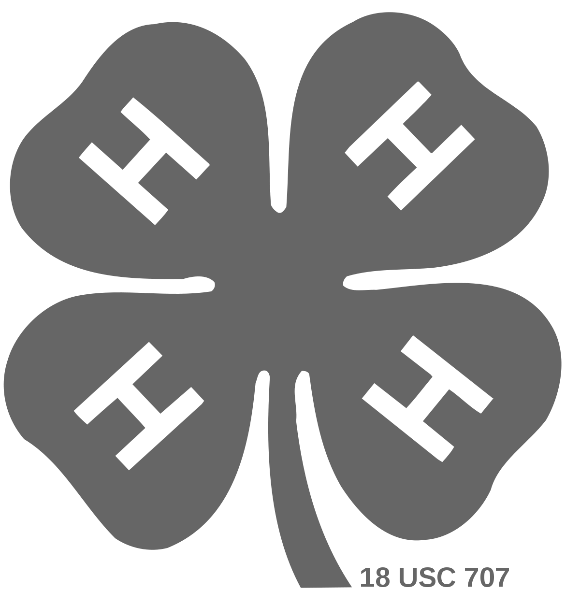 4-H Spring AchievementMay 18 & 19, 2018 Berrien County Youth Fair Horticulture & Wonders of Birth Barns9122 US HWY 31, Berrien Springs, Michiganmsue.anr.msu.edu/county/berrien/berrien_county_4_hSponsored by the Berrien County 4-H Leaders Association, Inc. & the Berrien County 4-H Foundation, Inc. 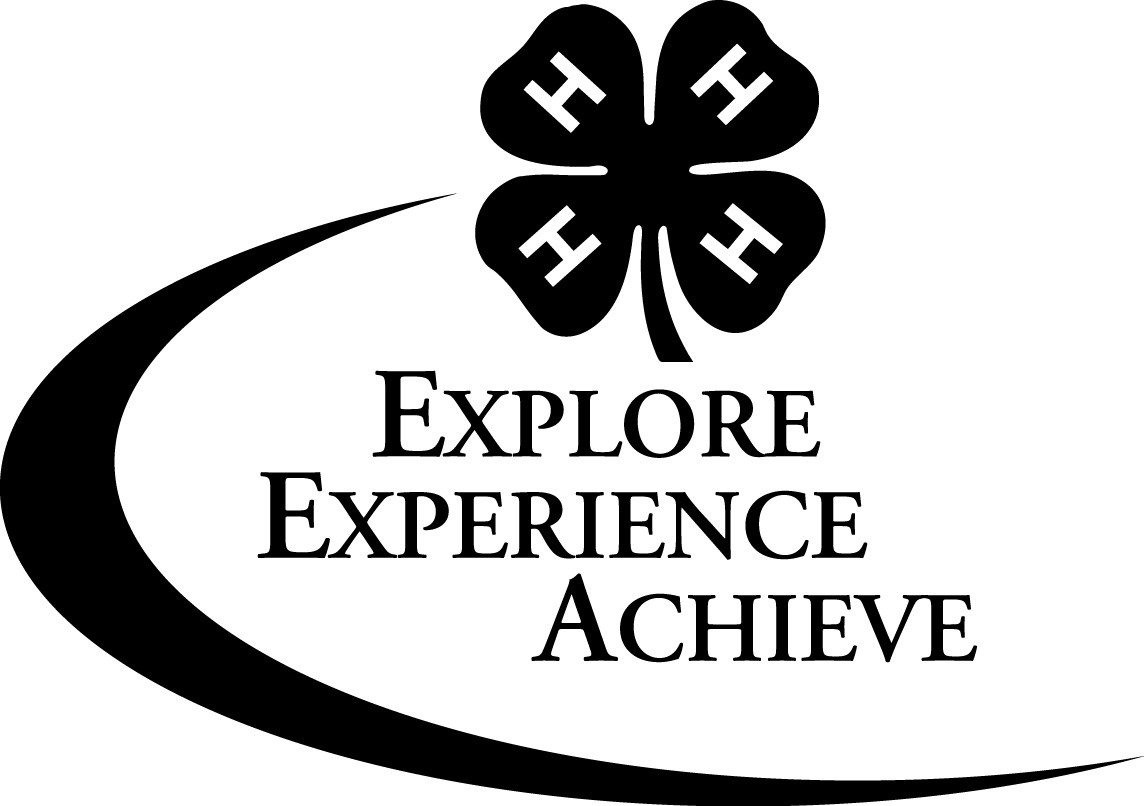 4-H Spring Achievement 2018TENTATIVE SCHEDULESPRING ACHIEVEMENT INFORMATIONSubmission of forms can be made via: By Mail to the Berrien County MSU Extension OfficeDropped off to the Berrien County MSU Extension OfficeBerrien County MSU Extension Office1737 Hillandale RoadBenton Harbor, MI 49022Faxed to the Berrien County MSU Extension Office at 269-944-4128By Email to 4-H Program Coordinator, Kelly Stelter, at grandtke@anr.msu.edu 2018 Spring Achievement Planning Committee:Evaluation, Demos & Animal Exhibits Chair			Amanda Pullins4-H Style Review Chair					Tracie Baker Good Canine Citizenship Chair				Linda Shannon-Challiet4-H Talent Show Chair					Natasha HesserMSUE Coordination						Kelly StelterCommittee Members include:Bobbi Lawson, Reese McKee, Darlene Mattson, Mark Dinges, Chrissy Bradford, Sydney Melton, Emily Melton, Roxy Cochran, & Amber SmithFor questions, issues or if interested in joining the Spring Achievement Planning Committee contact the Berrien County MSU Extension Office at 269-927-5674.  EXHIBITOR HANDBOOKSpring Achievement is the only ALL 4-H exhibition in Berrien County where 4-H’ers showcase their project achievements over the last year.  The Objectives of Spring Achievement are to:Bring the HEAD – HEART – HANDS & HEALTH of 4-H to life!Provide opportunity for 4-H members to demonstrate project-learned skills while building their portfolio.Provide 4-H members an opportunity to publicly display their accomplishments.Provide 4-H members a supportive evaluation for each of their projects.Provide the community an opportunity to see the quality and quantity of work being done by 4-H’ers.Provide 4-H members, leaders, and parents an opportunity to meet other 4-H families.Note to First Time Exhibitors: Are you a first time exhibitor at 4-H Spring Achievement? Here are some helpful hints to get you started. Carefully read this Handbook. Talk to your local 4-H Leader(s) about which of your projects may be eligible and completed in time to exhibit at this year’s 4-H Spring Achievement program. Make sure that all of your project’s have the proper identification (see section 4-H Project identification for rules) For questions, issues, or concerns contact the local Berrien County MSU Extension Office at 269-927-5674 or during Spring Achievement stop by the 4-H Information Booth located at the Spring Achievement Headquarters for assistance. Note to Returning Exhibitors: Are you a returning exhibitor at Spring Achievement formerly, known as Seasonal Expo? Here are some helpful hints at what may be new this year at Spring Achievement!New Spring Achievement Book look! The Spring Achievement Exhibitor handbook has new look for 2018. Check it out and discover all the new updates that have been made! In order to help in figuring out project categories, there are now Project as well as Demonstration/Exhibit examples listed for reference. Back again, is the 4-H Talent Show! Don’t forget to submit the application found at the back of the book. The 4-H Talent Show is only open to 4-H members ages 5 – 19 years of age. Both solo and group acts can be entered.  Don’t forget that all County-wide projects that were created after the 2017 Seasonal Expo are eligible for evaluation. Projects include: String Art, Glass Etching, Flower Arrangements, and Drier Vent Pumpkins to name a few. Early Evaluation will not be conducted via assigned times. Please make sure to fill out and submit an early evaluation form by the May 4, 2018 deadline. Forms can be found at the back of this booklet. PROJECT ELGIBILITYWhat makes a project eligible for Spring Achievement?Project was completed after Seasonal Expo of 2017.Project was completed with minimal adult assistance.Project was completed with a 4-H leader; leader doesn’t have to be project leader of that category, they just must be a certified 4-H leader through Michigan 4-H. All Berrien County 4-H county-wide projects are eligible to be shown as long as they have been created after Seasonal Expo of 2017.  RULESAny person exhibiting must be currently enrolled in 4-H.  Persons not enrolled upon arrival to Spring Achievement, will be required to complete enrollment, pay participant fee and receive written permission from MSUE staff before being evaluated.There are three age divisions:  	   Cloverbud: ages 5-8      Junior: ages 9-14	     Senior: ages 15-19The Spring Achievement committee reserves the right to determine the appropriateness of all 4-H projects for public display.  All exhibit and demonstration animals must be of suitable health, temperament, condition and soundness for public display.  Avoid using animals with chronic illness or conditions causing lameness.  The 4-H Spring Achievement Committee shall determine and enforce this rule.   A Project Evaluation Sheet is required for evaluation. Check with your leader to have sheets filled out ahead of time, if possible.Projects for display can be any that were completed under the Leadership of 4-H since the 2017 Seasonal Expo.Projects not completed with a registered 4-H Leader are not allowed, leader doesn't have to be project leader of category.  A certified 4-H Leader must be present at time of project completion.All leathercraft projects must have a note card stating name, age, option, and a list of the tools used.4-H members, who cannot be present for Friday’s evaluation, may participate in Early Evaluation provided arrangements are made. An Early Evaluation Form must be completed (see back of handbook for form) and turned into extension office by May 4, 2018. Once forms are turned in, a Spring Achievement Committee member will contact the 4-H member requesting early evaluation to set-up an interview time.4-H members who participate in Early Evaluation will be eligible for all awards and special recognition.Parents may observe evaluations in most areas, but must remain quiet to allow the 4-H member to have an effective interaction with the Evaluator. However, the Evaluator has the right to ask parents to step away from the area to enhance the evaluation process.If projects are created which are not covered by current Project Guidelines, leaders are responsible to provide project criteria to the MSUE 4H Staff, prior to Spring Achievement for approval.The 4-H program is NOT responsible for any projects, member displays, or club displays, which are not claimed at the close of Spring Achievement on Saturday Evening.PROJECT IDENTIFICATIONProject identification is essential at a large exhibition like 4-H Spring Achievement for two reasons.  First, friends and the public can see who the 4-H member was that completed the project.  Second, project identification is essential to make sure projects are released to their rightful owners.  We will be using a 2-part ticket system where one part will stay with the project while the second part will serve as a claim ticket. ID Tags and Evaluation forms may be obtained through your 4-H leader(s) or the MSUE Extension Office prior to the event.  Tags and materials will also be available on site at the Spring Achievement entry table.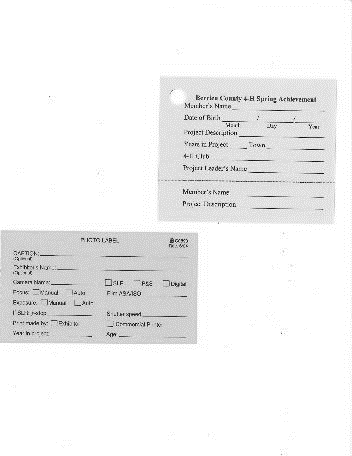 WHAT IS AN EVALUATION?A project evaluation is a two-way supportive discussion of a project between the 4-H member who made the project, and an adult leader (Evaluator).  The evaluation is intended to provide the member an opportunity to explain how the project was made and to express the work put into the project by the 4-H member.  The Evaluator will examine the project in accordance with the standards for that project area.  Questions will be asked to determine the 4-H member’s experience level and techniques used to complete the project.  Feedback from the Evaluators is structured to allow 4-H members to identify areas that may need improvement or to offer coaching suggestions for the next time.  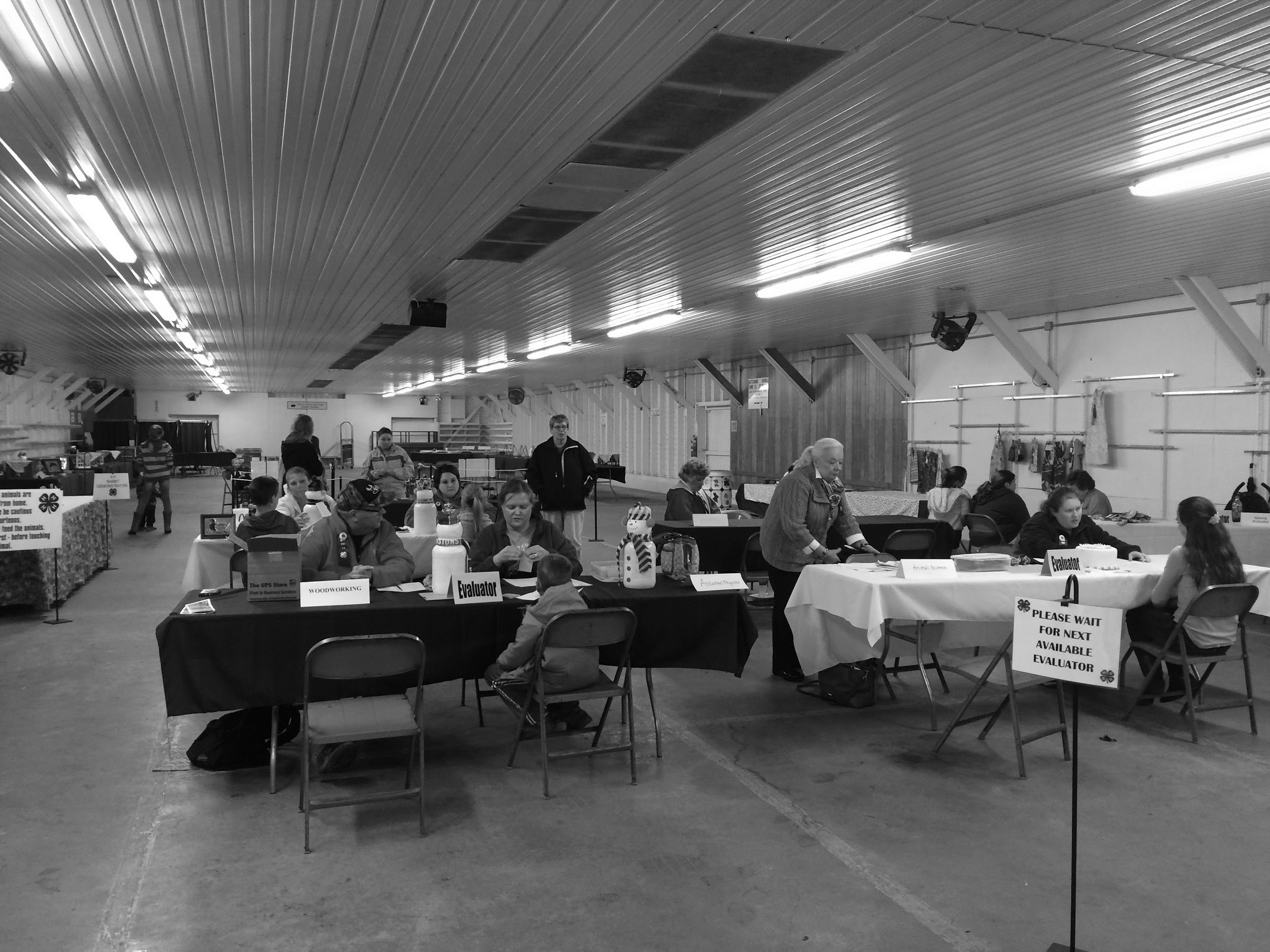 The Project Evaluation is significantly different from judging which might be experienced at a county fair.  In judging, the member is not normally present; there is no discussion – no feedback - no opportunity to consider what was done in the context of age and experience.  Evaluators strive to make the Evaluation at 4-H Spring Achievement a positive growth experience for the 4-H member.AWARDS & SPECIAL RECOGNITION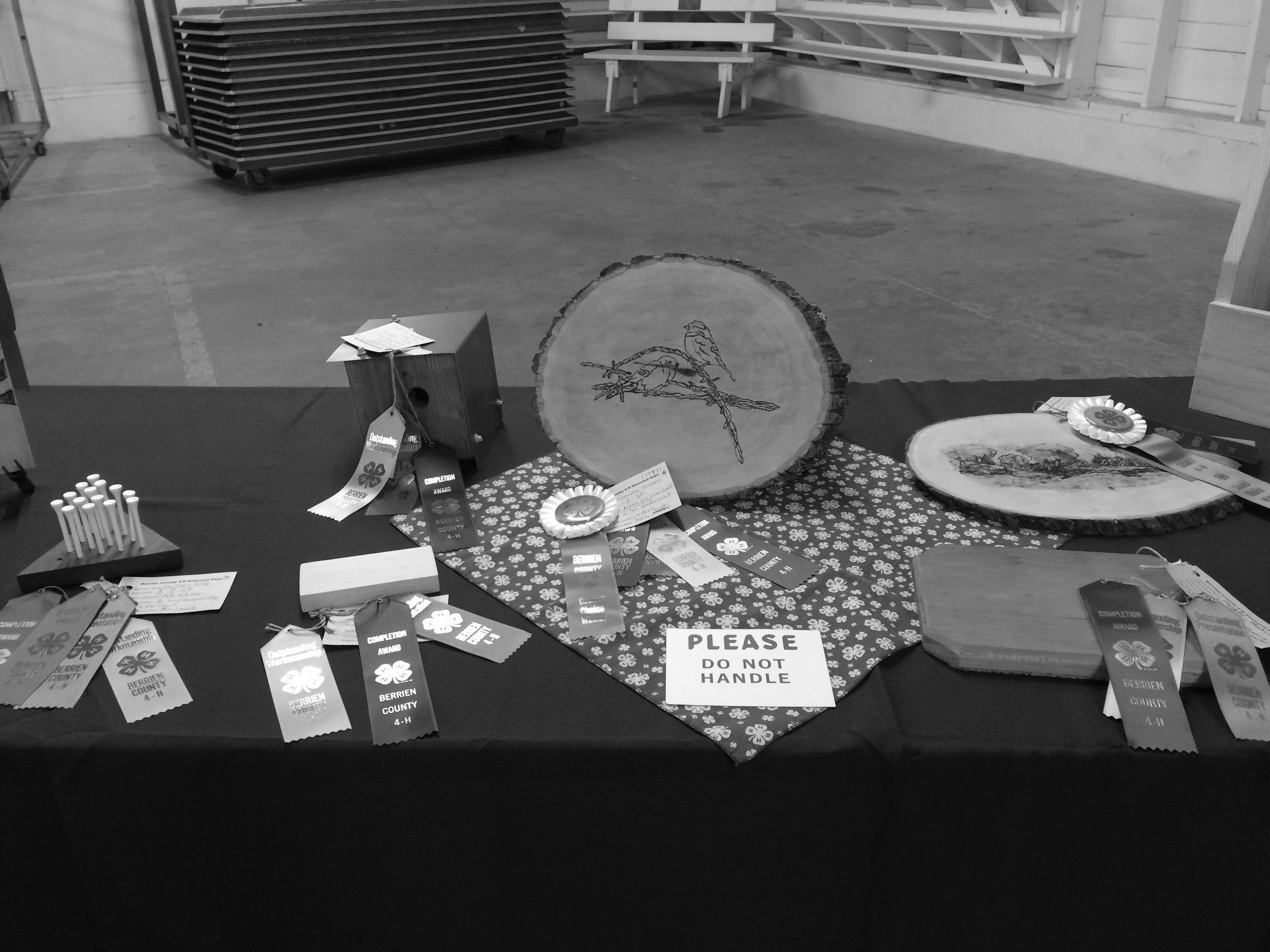 All 4-H members will receive a Completion Ribbon for each project or group of projects (if many are entered in one category).Consideration for Awards and Special Recognition will be done independently for the Cloverbud, Junior, and Senior Divisions.Outstanding Workmanship ribbons will be awarded to projects which display a high degree of skill or special attention to details.Originality ribbons will be awarded to projects that set themselves apart from the other projects in their category due to their combination of uniqueness and creativity or original design.Outstanding Presentation ribbons will be awarded to members who demonstrate knowledge of their project mixed with excellent presentation skills while expressing themselves to the Evaluator.Councils Choice award.  This award will be awarded by your Berrien County 4-H Leaders Council. One award per category will be awarded to two Junior and two Senior age divisions. This award is presented by the discretion of Berrien County 4-H Leaders Council Representatives.Awards are presented to participants of the Style Review who excel in the display of their well-made garment. To be eligible for a style review award, 4-H members must model their own garment.  (Garments made for friends and family may be modeled, but will not receive a style review award.)All participants in the Style Review will receive a Participation ribbon.Everhart awards are presented for wearable Clothing & Textiles projects in the Senior Division that demonstrate exceptional skills or special attention to details.  (Winners of Everhart awards will be announced at the completion of the Style Review on Saturday).4-H members must be present with their projects for evaluation to be eligible for Awards and Special Recognition.A project may be awarded BOTH the Outstanding Workmanship and Originality ribbons, along with the Outstanding Presentation ribbon to the member if all criteria are met.4-H PROJECT EXAMPLESArts & Crafts String ArtRecyclable CraftsBasket WeavingFlower ArrangingLeathercraftFine ArtsWood burning WoodworkingPainting – canvas & non-canvasGlass EtchingSculpting Photography & VideoPerforming Arts Graphic ArtsDrawingCeramicsTin PunchCake Decorating Healthy Lifestyle EducationFood PreservationFood & Nutrition postersMental & Emotional HealthPhysical HealthSafetyAnimal Science Notebooks BeefSheepSwineGoatLlamas/AlpacasBirds & PoultryHorse & Pony Rabbits & CaviesDogs & CatsPocket Pets Dairy CattleHorticultureFloriculture Clothing & TextilesQuilting SewingPersonalizationNeedleworkCrochet/knittingHome DesignAerospace ElectronicsElectricity Computer SciencePhysical Science Career Exploration & EmployabilityHobbies & CollectionsIntroductory 4-H ProjectsClowning Meat Science Veterinary ScienceEngines, Tractors, & Field Equipment Home Environment Child Development, Babysitting & Child Care**This is not a complete list of projects, please contact your Club Coordinator or Project Leader  for more information.CLUB DISPLAY BOARDS Promote your activities and accomplishments by providing a 4-H Club display at the 2018 Spring Achievement. ALL 4-H Clubs MUST minimally participate in Spring Achievement with an updated display board. New display boards can be picked up at the Berrien County MSU Extension office at no charge, limit to one display board per club. Additionally, Clubs are welcome to drop off their completed display boards to the extension office in Benton Harbor for delivery to Spring Achievement. Last day to drop off display boards is May 11, 2018 at 5:00 p.m. This is a great, free, promotional opportunity for our program. 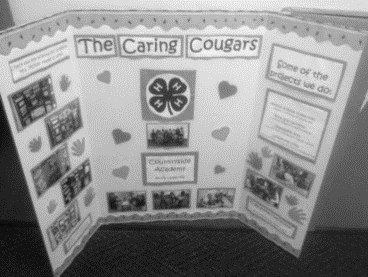 DEMONSTRATION & ANIMAL EXHIBITS INFORMATION  Part of making our event a success is showcasing our program to the public. Through the use of activities and demonstrations, 4-H’ers can take part in making our event a success. Let us know if you would like to: Volunteer your animal for a live exhibit Teach others about your 4-H ProjectDemonstrations or Exhibits that have live animals will need to contact the Berrien County MSU Extension office no later than May 1, 2018 by 5:00 p.m. to make arrangements for attending. Requests made after the deadline will be met when possible. This is to ensure there is enough space available and accommodations can be made. If a large quantity of a specific animal is being exhibited, it is the discretion of the Spring Achievement Committee to arrange in advance to have assigned time slots. Notice will be made to Club Coordinator or a designated 4-H Leader for clubs and the individual member. Participant(s) are required to provide all food, water, buckets, equipment and if applicable, bedding for their animals during the demonstration. At all times animal exhibits must have an individual present watching over the animal. Animals must not have any signs of sickness. Exhibits staying the whole time from 10:00 AM – 4:00 PM or have a beginning time slot can be set up in advance on Friday, May 18, however, animals may not arrive until Saturday, May 19 until 9:15 a.m. THERE IS NO EXCEPTION TO THIS RULE. It is the responsibility of the exhibitor to provide equipment to clean up after their animal until the conclusion of their time slot or event.Non-Animal Exhibits are responsible for their own supplies and displays. A table and chairs will be provided if needed. Requests for tables and chairs can be made by calling the Berrien County MSU Extension office no later than May 1, 2018. Non-Animal Exhibits will be evaluated on public speaking, display appeal, topic knowledge, etc. If more than one youth is part of the demonstration the demonstration will be evaluated as a group. 4-H DEMONSTRATION & EXHIBITS EXAMPLES:Animal HandlingProject EquipmentNutritionAnimal HealthAnimal BiologyAnimal Husbandry /CareAnimal ShowmanshipVeterinary ScienceArts & CraftsNatural ResourcesShooting SportsEnvironmental & OutdoorFoods & NutritionRoboticsGlobal & CulturalBreed CharacteristicsConformationGrooming TechniquesAnimal JudgingCareers Entrepreneurship CLOTHING & TEXTILES EXHIBITOR INFORMATION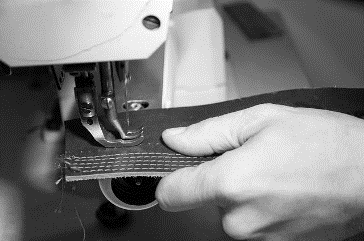 Club Coordinators should distribute Narration Forms to members in their 4-H Club so that forms may be filled out in advance.Garments should be brought in to the Evaluators on a hanger, with the Project Identification Tag attached to the garment.All 4-H members must turn in a Narration Form for Style Review at the time of the Evaluation.  These forms must be legible - please print or type.STYLE REVIEW EXHIBITOR INFORMATIONAll 4-H members who submit a wearable Clothing & Textile project are invited to participate in the Style Review on Saturday May 19, 5:00 to 6:00 pm.Garments to be modeled must reflect the values upheld by 4-H and MSU Extension (check with your Project Leader for guidelines printed in the Clothing & Textiles supplement) i.e.: no bare shoulders and 4-H approved skirt length.4-H members should report to the Clothing & Textiles area beginning at 4:00 p.m., present their 4-H Project Identification Claim Ticket, get their garment, get dressed, and be lined up for preview not later than 4:45 p.m. Dressing Area location will be confirmed during your evaluation.Sequence of Style Review participants:  1) Knitting and Crocheting, 2) Personalization and 3) Sewing4-H members may model in each category; however, they will only be previewed in one garment.Separate Narration Forms must be submitted for 4-H members who model in more than one category.Participant Numbers for the Style Review will be provided. Junior and senior division members will be eligible to be judged for a Style Review Award.Participants may keep their garments after the Style Review. All participants will receive a Style Review Participation ribbon. Parents and 4-H Leaders may briefly help participants in the Style Review preparation area to make sure members are properly dressed.  However, parents (and other non-participants) MUST leave the preparation area by 4:45 p.m. to reduce congestion and allow participants to focus on final instructions. Once dressed and checked in for Style Review members may not leave Holding Area.***This is the 4-H members time to shine, have fun with their garment and add clothing to complete their ensemble that will help embellish their hard work.FOOD AND NUTRITION EXHIBITOR INFORMATION: Be sure to bring your projects presented in 4-H fashion and include the recipe on a card.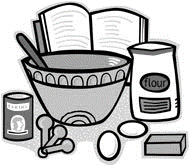 Please- no recipes with uncooked dairy products or eggs. Cream cheese may be used as an ingredient in frosting.NO mixes! Single yield recipes should be presented whole.  Four samples should be presented for recipes with multiple yields. CANINE EVALUATION & CANINE GOOD CITIZENSHIP INFORMATION:Day & Date Saturday, May 19, 2018Schedule:Registration Begins.12:00 Noon to 3:00 p.m. Canine EvaluationsPlace:Berrien County Youth FairgroundsSection One - 4-H Canine Evaluation General Program RulesPurposeTo assist and support the 4-H'er’s advancement in canine training and responsible ownership.To aid the 4-H'er with training tips and advice in the canine training areas that he or she and his or her canine may need to focus on for the upcoming year.To reaffirm the canine’s social behavior.To earn and/or retest for an American Kennel Club Canine Good Citizen title and certificate.To have fun.Definition The following definitions shall be understood asTraditional Canine Program - A Traditional Canine Program will be defined as a 4-H'er who meets the standards of canine handling without the aid of a Team Instructor.Nontraditional Canine Program – A Nontraditional Canine Program will be defined as a   4-H'er with a life disability who cannot meet the standards of canine handling without the aid of a Team Instructor.Liability Agreement It shall be understood that by entering the Berrien County 4-H Seasonal Expo Canine Evaluation with yourself, your child, and your own canine, or your volunteer team canine, the following liability agreement shall apply…The 4-H'er and his or her parent and/or guardian understand that should his or her canine display behavior that is unsuitable for the safety of another canine, animal and/or human being, said behavior will constitute an immediate dismissal from the evaluation premises.The 4-H'er and his or her parent and/or guardian understand that should the 4-H'er display behavior that is unsuitable for the safety of another canine, animal and/or human being, or unsportsmanlike conduct, said behavior and conduct will constitute an immediate dismissal from the evaluation premises.The 4-H Seasonal Expo Chairperson(s) and Evaluators shall determine what constitutes unsuitable behavior and unsportsmanlike conduct.Canine Evaluation General RulesRegistration for the 4-H Seasonal Expo Canine Evaluation shall be done on the day of the evaluation at the Registration Table.Copies of the 4-H Seasonal Expo Canine Evaluation forms and general rules can be pick up at the Berrien County Michigan State University Office for study, or go to www.bf4-hclub.com under 4-H Seasonal Expo.If the 4-H'er is under the age of eighteen, he or she must be accompanied by a parent or guardian.4-H Seasonal Expo Canine Evaluation shall be done on a first come first serve basis.All three evaluations shall be done on a “Pass” or “Needs Training” basis.4-H'er cannot share his or her canine with another 4-H'er for any part of the 4-H Seasonal Expo Canine Evaluation.4-H'er with disability may be evaluated using one or two leashes, and may have a Team Instructor(s) in the ring with him or her.  If two leashes are used, the 4-H'er may qualify for the American Kennel Club Canine Good Citizen Rosette, but may not qualify for the American Kennel Club Canine Good Citizen certificate and title.A canine may use a body harness for the American Kennel Club Canine Good Citizen test.4-H'er’s Canine Evaluation EtiquettePlease remember.  You and your canine are ambassadors for not only 4-H, but for your breed as well.  Your best behavior is a tribute to your canine training skills and your 4-H social skills.Canine shall be on a leash at all times and said leash shall be attached to a human hand.Crates are an acceptable form of confinement for a canine.  A crated canine should not be left unattended for any reason.For safety reasons, please keep your canine six to eight feet from the next canine.If your dog potties, you will clean it up.  4-H ribbons will be withheld from a 4-H'er for noncompliance.Ask permission before you pet or give a treat to someone else’s canine.Keep entrances to the evaluation rings clear of traffic to help prevent dog fights.Dress CodeEach 4-H'er shall present him or herself in a clean and groomed fashion.  The following clothing items shall be considered unacceptable dog show attire…Blue jeansHalter topsMini shortsMini dress or skirtLogos or writing on clothingPants worn below the waistNo belt holding pants securely to one’s waistOpen toed shoesFlip flopsDangling earringsCanine Grooming CodeThe 4-H'er’s canine shall be immaculately groomed according to breed standards, or to the breed standards the canine most looks like.4-H'er’s Check ListThe 4-H'er is responsible for having the following canine items with him or her…Rabies certificate or tag (This is a 4-H requirement that bears witness to the 4-H'er’’s ownership responsibility)Canine’s American Kennel Club’s registration number, P.A.L.’s number (Purebred Alternative Listing), or I.L.P. number (Indefinite Listing Privilege).Obedience Leash(s)Obedience Buckle CollarJunior Showmanship Leash and slip collarCanine body harness (if using one)Dog brushDog treatsWater bowlWaterPoop bagsPaper towelSpray bottle of disinfectantCrateTote to carry everything inSection Two - 4-H Spring Achievement Canine Evaluation InstructionsThe 4-H Spring Achievement Canine Evaluation shall have three steps for the 4-H'er to follow.  Those steps are…Registration – The 4-H'er will register him or herself at the Registration Table.  He or she will fill out One American Kennel Club Canine Good Citizen FormOne 4-H Seasonal Expo Canine Evaluation FormSign the American Kennel Club Canine Good Citizen Owner’s Commitment to Responsible Dog Ownership.Evaluations – Upon completing the registration forms, the 4-H'er will take his or her canine and his forms (clipped to a clip board) to all evaluation areas to be evaluated.Awards – Upon completing all canine evaluations, the 4-H'er will return his or her signed evaluations forms to the Registration Table and collect his or her ribbons.Section Three - Canine EvaluationsThere are three canine evaluations.  The three evaluations are…The American Kennel Club Canine Good Citizen Test The American Kennel Club Canine Good Citizen Test shall adhere to the American Kennel Club’s Canine Good Citizen Test Evaluator’s Guide.Scoring – The AKC CGC Test will be based upon a “Pass” or “Needs Training” judgment.The canine must pass all ten American Kennel Club Canine Good Citizen exercises to earn his or her CGC Title and certificate.Award – An American Kennel Club Canine Good Citizen Ribbon, title and certificate.Agility EvaluationThe Agility Evaluator will base his or her judgment onThe communication and teamwork skills between the 4-H'er and his or her canine.The technique skills used on a given obstacle.The 4-H'er will be given three attempts per obstacle exercise to have his or her canine complete the agility obstacle.Agility Obstacle Exercises being used…A-FrameBoard WalkBar JumpBroad JumpBush JumpPanel JumpPole JumpTire JumpWindow JumpPause BoxPause TableTiter TotterClosed TunnelOpen TunnelWeave PolesScoring – Scoring will be based upon a “Pass” or “Needs Training” judgment.Awards – A 4-H Originality Ribbon shall be awarded should the 4-H'er and canine pass fourteen out of fifteen obstacles.Junior Showmanship and PresentationDivisions – Junior Showmanship Evaluation shall have four divisions.  Those divisions are…Breed Presentation Division – The following questions shall be evaluated…Does the 4-H'er have proof (certificate or tag) of his or her canine’s Rabies vaccination?  Is the 4-H'er dressed in the proper Junior Showmanship attire?Is the canine bathed and groomed, which will include paws being trimmed, teeth brushed the fur free of mats, according to breed standards?Does the 4-H'er have the proper slip collar and Junior Showmanship leash?Can the 4-H'er identify his or her canine’s breed?Can the 4-H'er explain what his or her canine’s breed was bred for?Can the 4-H'er maintain control of his or her canine while in the ring?Can the 4-H'er maintain his or her canine’s interest while in the ring?Does the 4-H'er know his or her canine’s age?Canine Anatomy Division – The evaluator will ask the 4-H'er to show him or her, on the canine’s body, where the following terms are located….  Chest, Back, Cheek, Eye, Brisket, Ear, Hock, Crest, Flew, Muzzle, Croup, Lip, Occiput, Dew Claw, Pastern, Paw, Elbow, Ribs, Rump, Forearm, Shoulder, Stop, Hip, Stifle, Tail, Loin, Throat, Whither, Wrist, Topline.Conformation Division – Did the 4-H'er listen to your directions while in the ring?Was the 4-H'er able to execute your directions while in the ring?Did the 4-H'er bait his or her canine properly?For Small Breeds Only – Did the 4-H'er know how to use the show table properly?For Large Breeds Only – Did the 4-H'er know where to stand by his or her canine while you examined the canine?Did the 4-H'er show his or her canine’s bite properly?Gaiting Patterns Division – The evaluator will choose three gaiting patterns for the 4-H’er to perform. Those gaiting patterns are: Down and Back T PatternL PatternTriangle PatternEvaluator will answer the following questions…Did the 4-H’er know the patterns? Did the 4-H’er keep the canine in your vision at all times while gaiting? Scoring – Scoring will be based on a “Pass” or “Needs Training” basis. Award – A 4-H Presentation Ribbon will be awarded for the following reasons: Traditional 4-H Canine Presentation Evaluation Program – The 4-H’er must pass twenty-one out of twenty-nine Junior Showmanship questions to earn his or her 4-H Presentation ribbon. Non-Traditional 4-H Canine Presentation Evaluation Program – The 4-H’er must pass fifteen out of nineteen Breed Presentation and Anatomy Divisions to earn his or her 4-H Presentation Ribbon. Should the 4-H’er choose to continue with the evaluations of Ring Procedures and Gaiting Patterns, he or she must pass twenty-one out of twenty-nine Junior Showmanship questions to earn his or her 4-H Presentation ribbon. Section Four – AwardsThe following ribbons shall be awarded at the end of the 4-H Seasonal Expo Evaluations….AKC’s CGC Rosette or Ribbon – The 4-H’er and his or her canine must have passed all ten exercises of the Canine Good Citizen Test. 4-H Originality Ribbon – The 4-H’er and his or her canine must have passed fourteen Agility Obstacle Exercises. 4-H Presentation Ribbon – Traditional 4-H Canine Presentation Evaluation Program – The 4-H’er must pass twenty-one out of twenty-nine Junior Showmanship questions to earn his or her 4-H Presentation ribbon. Non-Traditional 4-H Canine Presentation Evaluation Program –The 4-H’er must pass fifteen out of nineteen Breed Presentation and Anatomy Divisions to earn his or her 4-H Presentation Ribbon. Should be the 4-Her choose to continue with the divisions of Ring Procedures and Gaiting Patterns, he or she must pass twenty-one out of twenty-nine Junior Showmanship questions to earn his or her 4-H Presentation ribbon. 4-H Outstanding Ribbon – The 4-H’er and his or her canine must have passed all three 4-H Spring Achievement Evaluations to earn an Outstanding Ribbon. 4-H Completion Ribbon – 4-H’er and his or her canine must have completed all three 4-H Spring Achievement Canine Evaluations to earn a 4-H Completion Ribbon. 2018 4-H Talent Show ApplicationDeadline: May 1, 20184-H talent will be in the spotlight at 4-H Spring Achievement – Saturday, May 19, 2018. Those interested must complete the information below and return it to the Berrien County MSU Extension Office and agree to a preview on Thursday, May 4, 2018 at 6:00 p.m. at the office on Hillandale Rd in Benton Harbor. Previews will be contacted with their assigned time slot prior to Thursday, May 4, 2018. Contact person to receive performance details on behalf of the performer(s):Name: 						Email: 					Address: 											          			Street				City				ZipPhone: Day: ( __  )	                   	Evening: (	)	            Cell:  (        )	             	Performer(s) Information (Please check all that apply) Soloist performance		Soloist name/age: 							 Group performance: 			Number in group/age ranges: 	       Name of group: 		_______			Names of all performers: Title or type of performance: 					Length: 			Brief description of performance: 																			____________		_____________________________________________________________	
Equipment needs: 											
Please indicate what equipment you will bring and what equipment you will need provided.Other information you would like to share about your group:Parent Signature: _______________________________________________________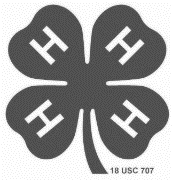 Return to:	Berrien County MSU Extension Office		1737 Hillandale RoadPhone:(269) 927-5674 Fax:(269) 982-4128 2018 4-H Spring Achievement Early Evaluation Request FormFORMS ARE DUE May 4, 2018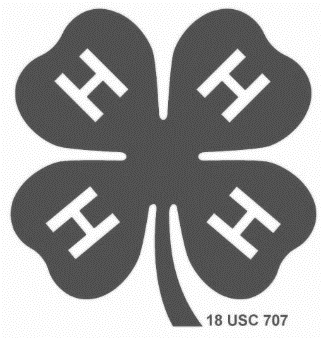 Return completed form to:	Submissions can be made via: By Mail to the Berrien County MSU Extension OfficeDropped off to the Berrien County MSU Extension OfficeBerrien County MSU Extension Office1737 Hillandale RoadBenton Harbor, MI 49022Faxed to the Berrien County MSU Extension Office at 269-944-4128Name:  ___________________________________________________________________________Mailing Address:  _____________________________________________________________________Phone Number:  _________________________   Date of Birth: ___________________________Club Name:  ________________________________________________________________________Project Area:	________________________________       Quantity:	____________		_________________________________		____________		_________________________________		____________		_________________________________		____________		Reason for requesting an Early Evaluation:  ________________________________________________________________________________________________________________________________________________________________________________________________________________________Please select your top two choices that are your primary preference for assigned judging times. Please note, selection does not guarantee choice. However, it will aid in assigning times.Thursday, May 17:   5:30 PM – 6:00 PM _____   6:00 PM – 6:30 PM ____    6:30 PM – 7:00 PM ___4-H Member’s Signature:  _____________________________________	   Date:  ___________________Parent/Guardian Signature:  ________________________________	   Date: _________________For questions or issues, contact the Berrien County MSU Extension office at 269-927-5674.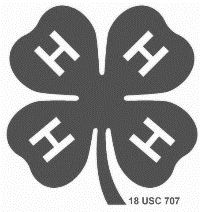 Volunteers Needed!Help make a positive Spring Achievement experience for 4-H members by volunteering during the event!Do you have time to help make Spring Achievement a success? Volunteers (4-H Members, Leaders, Parents and Siblings) are needed as follows:Contact the Berrien County MSU Extension Office at 269-927-5674and let them know you are available to help. When volunteering, please let us know for which day, activity preference and what time you are available.Michigan State University Extension programs and materials are open to all without regard to race, color, national origin, gender identity, religion, age, height, weight, disability, political beliefs, sexual orientation, marital status, family status or veteran status.  Persons with disabilities may request accommodations by calling Kelly Stelter at 269-927-5674 ext. 4015 by May 4, 2018, to ensure sufficient time to make arrangements.  Requests received after this date will be met when possible.  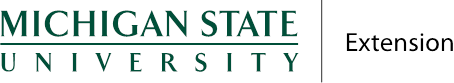 THURSDAY, MAY 17, 2018THURSDAY, MAY 17, 2018TBDEarly Evaluation begins**See Early Evaluation section for details 4:00 PM – 8:00 PM Set-up at the Berrien County Youth FairgroundsFRIDAY, MAY 18, 2018FRIDAY, MAY 18, 20184:00 PM – 8:00 PM 4-H Information Booth open 4:00 PM – 8:00 PM Project Evaluation Begins4:00 PM – 8:00 PM Demonstration Exhibit set-upSATURDAY, MAY 19, 2018SATURDAY, MAY 19, 201810:00 AM – 6:00 PM Spring Achievement Headquarters Open 10:00 AM – 6:00 PM Activities & Demonstration Exhibits Open10:00 AM – 4:00 PM 4-H Live Animal Exhibits OpenNoon – 3:00 PM 4-H Dog Project Evaluation Demo Is your Dog Canine Good Citizen Certified? Hosted by Best Friends 4-H Club Noon – 4:00 PM 4-H Service Project – Help us make a Difference!3:30 – 5:00 PM 4-H Talent Show5:00 PM – 6:00 PM 4-H Style Review6:00 PM (SHARP)Projects, Demonstration & Exhibits ReleasedLarge Animal Demonstration Registration DeadlineMay 1, 2018Small Animal Demonstration Registration DeadlineMay 1, 2018Non-Animal Demonstration Registration DeadlineMay 1, 2018Club Display Boards Drop-off DeadlineMay 11, 2018 by 5:00 PMStyle Review Script Forms Deadline May 18, 2018 by 7:00 PMEarly Evaluation Registration DeadlineMay 4, 20184-H Talent Show Registration DeadlineMay 1, 2018Thursday, May 17, 2018 from 4:00 p.m. to 8:00 p.m. Set-Up at the Berrien County Youth Fair Friday, May 18, 2018 from 3:30 p.m. to 8:30 p.m. Evaluators Evaluator Assistants Displayers for Project AreasHeadquarters/4-H Information Booth Saturday, May 19, 2018 from 9:30 a.m. to 6:00 p.m. Watchers for Project AreasDemonstration Evaluators4-H Information Booth Demonstrations Take-Down at the Berrien County Youth Fair 